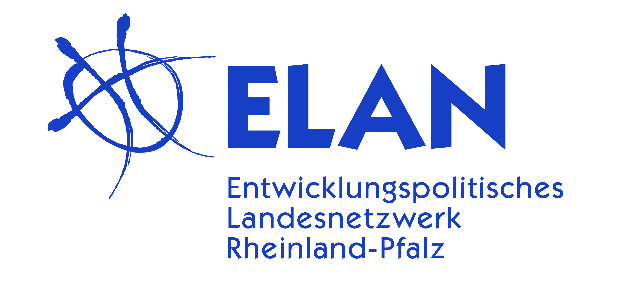 RasterBewerbungsformular für Anstellungsträger einer Fachpromotor*in-Stelle für Migration und EntwicklungEine Welt-Promotor*innen-Programm in Rheinland-Pfalz(3. Zyklus | 1.2. bis 31.12.2021)Allgemeine Information des Vereins / der Organisation:Name des Vereins / der Organisation:Ansprechpartner*in:Unterschrift berechtigter Vorstand:Ort, Datum:Gründungsjahr Ihres Vereines/ Ihrer Organisation:Rechtsform Ihrer Organisation:Gemeinnützigkeit vorhanden:Sitz des Vereines/Adresse:Telefon:Email:2. Angaben zum*r Antragsteller*in:Kurze Entstehungsgeschichte der Institution. Bitte legen Sie einen aktuellen Tätigkeitsbericht(2019), Jahresbericht, aktuellen Freistellungsbescheid, Auszug aus dem Vereinsregister undeine Kopie der Satzung bei.Was sind wesentliche Ziele und Aufgaben Ihrer Institution?Über welche finanziellen Mittel verfügt sie, wie viele haupt- und ehrenamtlicheMitarbeiter*innen gibt es?Wie ist Ihre Institution auf regionaler/bundesweiter/internationaler Ebene vernetzt?Mit welchen nicht-staatlichen/internationalen/staatlichen Institutionen arbeiten Sie zusammen?3. Stellenwahl und Ausgangssituation:Wie stellt sich die Ausgangssituation in Ihrer Institution zum gewählten Schwerpunktthema Migration und Entwicklung dar? Welche Erfahrungen und Anknüpfungspunkte bestehen?Kurze Beschreibung der Ideen und Maßnahmen, mit denen der*die Promotor*in die Arbeitgestalten und weiterentwickeln könnte.Kurzdarstellung, wie die Begleitung des*der Promotor*in durch den Anstellungsträgererfolgen soll.4. Zielgruppen:Welche Zielgruppen werden Sie versuchen entwicklungspolitisch zu erreichen? Bitte beschreiben Sie die Zielgruppen quantitativ und qualitativ.5. Nachhaltigkeit:Wie kann die Einrichtung einer Promotor*in-Stelle in Ihrer Institution das Schwerpunktthema Migration und Entwicklung in Rheinland-Pfalz verankern?Wie kann das gewählte Schwerpunktthema nach Beendigung des Promotor*innen-Programms in Ihrer Institution weiter vertieft werden?